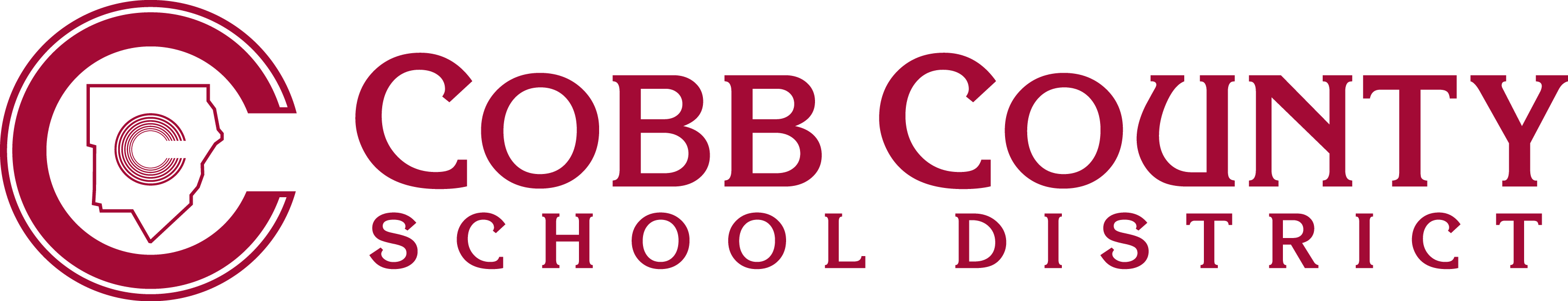            Form IDCH-1	          Empowering Dreams for the Future INFORMATION GUIDE FOR COLLEGE CREDIT NOW The purpose of this exhibit is to provide school counselors curricula guidelines to assist in the implementation of Administrative Rule IDCH-R (Dual/Joint Enrollment Programs). Course taken through College Credit Now that are higher than courses which receive the 1.0 quality point at the high school will also receive the 1.0 quality point. These courses are: *Highest level of class available is determined at the local school. If the course is available at the local school and offered, then the student must take the highest level of course available at the local school in order to get the extra quality point.In order to earn extra quality points in a College Credit Now approved college-level course, the student must have taken the appropriate high school course:In order to earn extra quality points in a College Credit Now approved college-level course, the student must have taken the appropriate high school course:In order to earn extra quality points in a College Credit Now approved college-level course, the student must have taken the appropriate high school course:In order to earn extra quality points in a College Credit Now approved college-level course, the student must have taken the appropriate high school course:In order to earn extra quality points in a College Credit Now approved college-level course, the student must have taken the appropriate high school course:In order to earn extra quality points in a College Credit Now approved college-level course, the student must have taken the appropriate high school course:In order to earn extra quality points in a College Credit Now approved college-level course, the student must have taken the appropriate high school course:In order to earn extra quality points in a College Credit Now approved college-level course, the student must have taken the appropriate high school course:In order to earn extra quality points in a College Credit Now approved college-level course, the student must have taken the appropriate high school course:In order to earn extra quality points in a College Credit Now approved college-level course, the student must have taken the appropriate high school course:In order to earn extra quality points in a College Credit Now approved college-level course, the student must have taken the appropriate high school course:In order to earn extra quality points in a College Credit Now approved college-level course, the student must have taken the appropriate high school course:Language ArtsMathCalculusMathStatisticsScienceBiologyScienceChemistrySciencePhysicsSocial StudiesUS HistorySocial StudiesWorld HistorySocial StudiesElectivesSocial StudiesGovernmentSocial StudiesEconomicsForeign LanguageAP Literature & Composition AND/OR*AP Calculus BC AND/OR*AP Statistics OR*AP Biology OR*AP Chemistry OR*AP Physics B AND/OR*AP US History OR*AP World History OR*AP PsychologyAP Government & Politics OR*AP Micro-economics OR*AP Language AND/OR* LiteratureAP Language & Composition OR*AP Calculus ABAND/OR*IB Mathematics Higher LevelIB Biology Higher LevelIB Chemistry Higher LevelAP Physics C (Mechanics)AND/OR*IB World Topics/20th Century History Higher LevelAP Human GeographyAP Macro-economics OR*in the following Languages:IB English A Higher LevelMultivariable Calculus OR*AP Physics C Electricity andMagnetism OR*AP European HistoryIB Economics Higher LevelSpanish, French, German, Chinese,Japanese, LatinItalianIB Mathematics Higher LevelIB PhysicsHigher LevelOR*IB Spanish Higher Level, IB French Higher Level